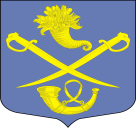 РОССИЙСКАЯ ФЕДЕРАЦИЯАДМИНИСТРАЦИЯ МУНИЦИПАЛЬНОГО ОБРАЗОВАНИЯБУДОГОЩСКОЕ ГОРОДСКОЕ ПОСЕЛЕНИЕКИРИШСКОГО МУНИЦИПАЛЬНОГО РАЙОНАЛЕНИНГРАДСКОЙ ОБЛАСТИПОСТАНОВЛЕНИЕ (ПРОЕКТ)от                         года №    В целях исполнения ст. 156, Жилищного кодекса Российской Федерации, Администрация муниципального образования Будогощское городское поселение Киришского муниципального района Ленинградской областиПОСТАНОВЛЯЕТ:Установить с 01 января 2020 года в муниципальном образовании Будогощское городское поселение Киришского муниципального района Ленинградской области размеры  платы за наем жилого помещения по договорам социального найма и договорам найма жилых помещений муниципального жилищного фонда муниципального образования Будогощское городское поселение Киришского муниципального района, согласно приложению 1.Размеры платы за наем, установленные в приложении 1 к настоящему постановлению, действуют в период с 01 января 2020 года  по 31 декабря 2022 года.3.Контроль за исполнением настоящего постановления оставляю за собой.4.Настоящее постановление подлежит официальному опубликованию в газете «Будогощский вестник» и размещению на официальном сайте муниципального образования http://www.budogoschskoe.ru.И.о. главы администрации 			                                    	Резинкин И.Е. Приложение № 1к постановлению от _______г. № Ставки платы за наем для жилых помещений, расположенных в многоквартирных домах  с централизованным отоплением, горячим и холодным водоснабжением, водоотведением.*для отдельных квартир ставка платы рассчитана в рублях на 1 кв. метр общей площади;*для коммунальных квартир ставка платы на 1кв.м. жилой площади и доли общей площади, приходящейся на занимаемую площадь.Приложение № 2к постановлению от _______г. № Ставки платы за наем для жилых помещений, расположенных в домах  с централизованным отоплением и с холодным водоснабжением Приложение № 3к постановлению от _______г. № Ставки платы за наем для жилых помещений, расположенных в многоквартирных домах  без централизованного отопления и с холодным водоснабжениемПриложение № 4к постановлению от _______г. № Ставки платы за наем для жилых помещений, расположенных в многоквартирных домах  без централизованного отопления и без холодного водоснабженияСтавки платы за1 кв.м. площади жилого помещенияСтавки платы за1 кв.м. площади жилого помещениягод постройкиКирпич, панельдереводома до 1946 г.--1946-1970 гг.7,68-1970-1999 гг.8,07-после 1999 г.8,24-Ставки платы за1 кв.м. площади жилого помещенияСтавки платы за1 кв.м. площади жилого помещениягод постройкиКирпич, панельдереводома до 1946 г.--1946-1970 гг.7,84-1970-1999 гг.--после 1999 г.--Ставки платы за1 кв.м. площади жилого помещенияСтавки платы за1 кв.м. площади жилого помещениягод постройкиКирпич, панельдереводома до 1946 г.--1946-1970 гг.7,51-1970-1999 гг.7,84-после 1999 г.--Ставки платы за1 кв.м. площади жилого помещенияСтавки платы за1 кв.м. площади жилого помещениягод постройкиКирпич, панельдереводома до 1946 г.-6,161946-1970 гг.6,956,391970-1999 гг.7,286,72после 1999 г.--